Suicide Prevention 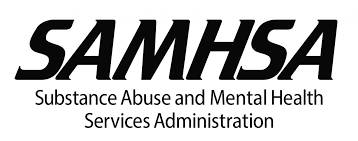 National and Region V ResourcesRegion V (2019)In 2017, nearly 47,173 suicide deaths (approximately one death every 12 minutes); 9.8 million adults seriously thought about suicide; 2.8 million made a plan; and 1.3 million attempted suicide (CDC, 2017).Suicide is the 10th leading cause of death for adults; the 2nd leading cause of death for youth (CDC, 2017).Suicide rates increased from 29,199 deaths in 1996 to 47,173 deaths in 2017 (CDC, 2017).SAMHSA Suicide Prevention and Intervention                                                   SAMHSA’s goal is to provide individuals, families, professionals, and organizations with information and resources to seek help, provide assistance, and implement effective suicide prevention programs in their communities. 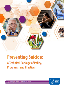 National Suicide Prevention Lifeline (1-800-273-TALK (8255) - a free, 24-hour hotline available to anyone in suicidal crisis or emotional distress. Lifeline has more than 160 centers and is connected to the Veterans LifelineNational Action Alliance for Suicide Prevention – a public/private partnership that advances the National Strategy for Suicide Prevention through the work of nearly 200 organizations.  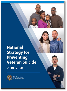 Preventing Suicide: A Technical Package of Policy, Programs, and Practices (CDC, 2018) - Includes community and state strategies to prevent suicide, decrease suicide risk factors, increase protective factors, and inform a comprehensive, multi-level and multi-sectoral approaches to suicide prevention within communities and states. National Strategy for Preventing Veteran Suicide (VA, 2018) - Purpose is to provide a framework for identifying priorities, organizing efforts, and contributing to a national focus on Veteran suicide prevention.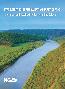 National Governor’s Association, State Strategies for Averting Early Deaths: Innovations and Best Practices for Preventing Suicide (2019) – Highlights three broad approaches that states can employ to reduce suicide: 1) taking a comprehensive, collaborative approach across relevant state agencies; 2) strategically partnering with key stakeholders across systems; and 3) shaping policies and programs to address upstream prevention.Behavioral Health Treatment Services Locator – a directory of mental health and substance abuse treatment facilities in the United States and U.S. territories. SAMHSA Technical Assistance Centers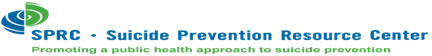 SAMHSA Suicide Prevention Resource Center (SPRC):  www.sprc.org SAMHSA Service Member Veteran and their Families Technical Assistance Center (SMVF TAC): www.samhsa.gov/smvf-ta-center 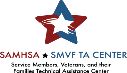 SAMHSA Technology Transfer Centers (TTC):  www.samhsa.gov/technology-transfer-centers-ttc SAMHSA Tribal Technical Assistance Center (TTAC):  www.samhsa.gov/tribal-ttac SAMHSA GAINS Center for Behavioral Health and Justice:  www.samhsa.gov/gains-center SAMHSA Funding (www.samhsa.gov) Garrett Lee Smith (GLS) Suicide Prevention/Tribal Youth Suicide Prevention GrantGLS - Campus Suicide Prevention ProgramCooperative Agreements to Implement Zero Suicide in Health Systems (Zero Suicide)SAMHSA/DoD/VA: Mayor’s ChallengeSAMHSA/DoD/VA: Governor’s ChallengeMental Health Awareness Training GrantsProject AWARE (mental health and school violence)Tribal/Native Connections	Resources for Engaging Veterans VA Suicide Prevention Coordinator and Community Resource Locator: http://www.veteranscrisisline.net/ResourceLocator Online toolkit for community health providers:         www.mentalhealth.va.gov/communityproviders/military_resources.asp Veterans Crisis Line 					                                                              www.veteranscrisisline.net	Military Crisis Line		                                                    	   	   http://www.veteranscrisisline.net/ActiveDuty.aspxPsychArmor Institute									   https://psycharmor.org/SAMHSA Publications (http://store.samhsa.gov/home)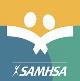 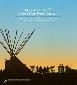 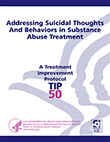 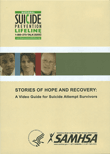 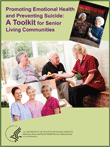 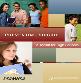 SAMHSA Suicide Safe Mobile appTo Live to See the Great Day that Dawns: Preventing Suicide by American Indian/Alaska Native Youth & Young AdultsTIP 50:  Addressing Suicidal Thoughts and Behaviors in Substance Abuse TreatmentStories of Hope and Recovery: A Video Guide for Suicide Attempt SurvivorsPromoting Emotional Health and Preventing Suicide: A Toolkit for Senior Living CommunitiesPreventing Suicide: A Toolkit for High SchoolAdditional ResourcesNational Governor’s Association					 			                     www.nga.org National Indian Child Welfare Association	                             	                    www.nicwa.org/YouthSuicidePreventionToolkit Indian Health Services			                    www.ihs.gov/behavioral/index.cfm?module=BH&option=Suicide  American Academy of Suicidology						          	       	       www.suicidology.orgNational Strategy for Suicide Prevention (2012)          http://www.surgeongeneral.gov/library/reports/national-strategy-suicide-prevention/full-report.pdf 							Suicide and Opioids Numerous shared risk and protective factors exist between suicide and opioid overdose prevention; a significant number of opioid overdose deaths are unintentional coded as suicides.Drug poisonings accounted for 14% of suicide deaths in 2017, with 60 % of these deaths being accounted for by anesthetics and narcotics, including opioids. The proportion of suicides that were opioid overdoses rose from 2.2% to 4.3% between 1999 and 2014, with the highest increases occurring among people 45 to 64 years of age.http://www.sprc.org/events-trainings/intersection-opioid-abuse-overdose-suicide-understanding-connectionshttp://www.sprc.org/news/opioid-suicide-link-translating-knowledge-action